Coude de bifurcation avec joint roulant 45° ABZ 180-125Unité de conditionnement : 1 pièceGamme: K
Numéro de référence : 0055.0405Fabricant : MAICO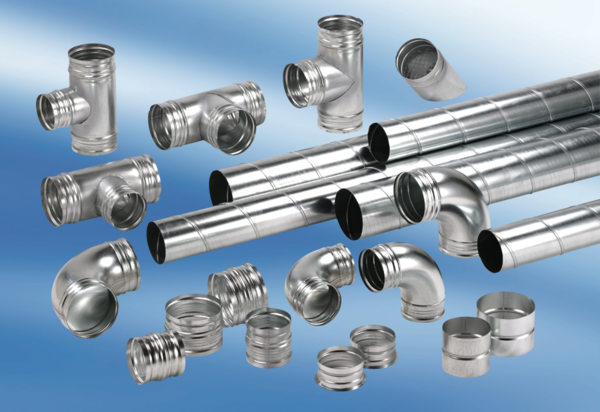 